Atkal viss jau savādi viz:                                      ALŪKSNES PIRMSSKOLAS IZGLĪTĪBAS IESTĀDE „SPRĪDĪTIS”                                                                      Spožām pēdiņām pilns ir sniegs,                                           PASĀKUMU PLĀNS- DECEMBRIS 2017                                                                                                                                                                                                                                                                                                 Pēdiņām pilnas ir debesis.                                                                            /Vilku mēnesis/Kurp pēdiņas ved, turp Ziemassvētki skrien… /M.Cielēna/                    Drošības tēma -  elektrodrošība         Audzināšanas virziens-darbaudzināšanaAttīstošais uzdevums- uztvere        Izstāžu apmeklējums /vecākās grupas/:TLMS “Kalme” izstāde Kultūras centrāSeno Ziemassvētku rotājumu, kartiņu izstāde muzejāDrošības tēma -  elektrodrošība         Audzināšanas virziens-darbaudzināšanaAttīstošais uzdevums- uztvere        Izstāžu apmeklējums /vecākās grupas/:TLMS “Kalme” izstāde Kultūras centrāSeno Ziemassvētku rotājumu, kartiņu izstāde muzejā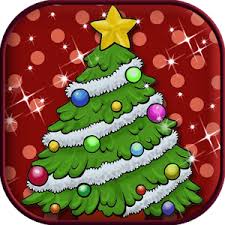                                              1.10.00-16.30 Mobilais veselības aprūpes centrs /K.Černomirdina/9.30 Supervīzija pie I.Ratenieces /I.Holla, L.Petrosjana – Golubeva/17.00 2.gr.vecāku sapulce /G.Ūdre, G.Bojāre/                                             1.10.00-16.30 Mobilais veselības aprūpes centrs /K.Černomirdina/9.30 Supervīzija pie I.Ratenieces /I.Holla, L.Petrosjana – Golubeva/17.00 2.gr.vecāku sapulce /G.Ūdre, G.Bojāre/                                             1.10.00-16.30 Mobilais veselības aprūpes centrs /K.Černomirdina/9.30 Supervīzija pie I.Ratenieces /I.Holla, L.Petrosjana – Golubeva/17.00 2.gr.vecāku sapulce /G.Ūdre, G.Bojāre/                                              4.17.00 - 20.00 Seminārs “Ievads mākslas terapijā” NVO centrā /pieteiktie darbinieki/ 4.-8. Rotājumu no dabas materiāliem gatavošana iestādes eglītei grupās. /Grupu skolotājas/                                                    5.                                                   6.13.00 LPS Alūksnes, Apes novadu PII pedagogiem pie G.Bojāres, G.Ūdres 15.30 Grupu skolotāju tikšanās ar Ziemassvētku Vecīti /A.Apine/                                                        7. „Puķuzirņu” koncerti bērniem: 10.00 1.,2.,7.,8.,6.,10.,11. gr.10.30 4.,5.,3.,9.gr. /V.Vērdiņa/”Puķuzirņu” koncerti vecākiem:16.00 10.,11.gr.16.30 5.,3.gr.17.00 4.,9. gr./V.Vērdiņa/13.00 Izrāde Kultūras centrā “Baltais lācis”/3.,4.,9.gr./                       8.                       8.                                            11.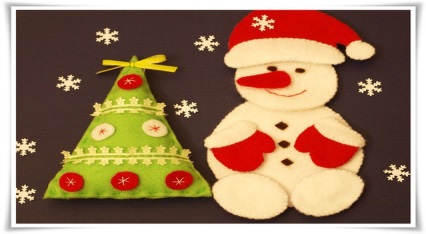                                                   12. 10.00 Egles iedegšanas svētki laukumā  „Piparkūku sirsniņas“/V.Vērdiņa, L.Berkule, S.Apšusala, A.Šneidere/16.00 Rūķu gājiens /L.Leimane, J.Tetere-Teterovska/11.00 LPS PII “Cālis” pie S.Miezītes, L.Zvejnieces /I.Ratsepa, I.Holla, D.Nāgele/                                                13. 13.00 7.gr. Ziemassvētki Ates muzejā / S.Strakša, I.Ozoliņa/                                                    14.Ekoskolas integrētā rotaļnodarbība Dabas takā2.,3.,4.,5.,7.,8.,11.gr./A.Šneidere, L.Petrosjana-Golubeva/                                            15.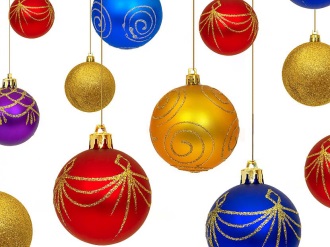                                             15.                                            15.                                            18.Ziemassvētku pasākumi:16.00                           2.gr.     17.00                           10.gr./ V.Vērdiņa,  grupu skolotājas/                                                                                                                                                                    19.Ziemassvētku pasākumi:10.00                            8.gr.16.00                            3.gr.17.00                            6.gr./L.Berkule, grupu skolotājas/                                                     20.Ziemassvētku pasākumi :9.10                                    1.gr.16.00                                  5.gr.17.00                                  9.gr. /V.Vērdiņa , grupu skolotājas                                                      21.  Ziemassvētku pasākumi:16.00                                7.gr.17.00                                11.gr /L.Berkule , grupu skolotājas/                                              22.Ziemassvētku pasākumi: 16.00                     4.gr. / V.Vērdiņa, grupas skolotājas/                                 22.Ziemassvētku pasākumi: 16.00                     4.gr. / V.Vērdiņa, grupas skolotājas/                                            25. ZiemassvētkiBRĪVS                                                26.  ZiemassvētkiBRĪVS                                                 27.9.30 Psihologa lekcija Alūksnes, Apes novadu skolotāju palīgiem /A.Apine/                                                    28. Ziemassvētku pasākumi: 10.00 Darbinieku bērniem/G.Ūdre, I.Grebūne, V.Vērdiņa, L.Berkule/18.00 Darbiniekiem /M.Voska/                                     29.                                      29. 